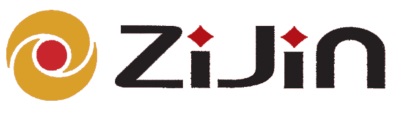 紫金矿业物流有限公司哈尔滨分公司招标文件项目名称：黑龙江多宝山铜业股份有限公司土工膜项目商谈邀请文件编号：ZJKY-HRBDT20190215商谈组织人：紫金矿业物流有限公司哈尔滨分公司2019年2月15日第一章  招标公告紫金矿业集团股份有限公司（以下简称“紫金集团”）是中国500强企业、A+H股上市公司，是中国最大的黄金生产企业、第二大矿产铜生产企业和重要的锌、钨、铁生产企业。紫金矿业物流有限公司哈尔滨分公司是紫金集团的全资子公司，暨紫金集团的采购分中心，履行集采职责，承接紫金集团总部或权属企业的委托采购业务。现因黑龙江多宝山铜业股份有限公司需要,需采购1批次土工膜，欢迎具备资质和能力的供应商前来密封投标。1、采购方式1.1本次采购活动，招标人决定采用公开招标的方式进行。2、合格投标人的资格要求2.1具备生产能力的企业法人（实行生产、销售许可证制度的必须持有生产、销售许可证）。2.2投标单位必须是标的物的生产制造厂家，必须提供受托人的身份证明（包括但不限于劳动合同和社保局出具的连续缴费一年以上的《基本养老保险个人账户对账单》）。2.3施工资质：此项目为投标单位包铺设施工，投标单位需具备环保工程专业承包二级资质或市政公用工程施工总承包资质三级及以上。3、招标文件的获取3.1拟参与此项目的投标人可通过邮件向招标商务部分联系人索取等方式获取本招标文件，本项目不收取招标文件中未明确约定的费用，包括报名费或工本费。4、投标截止时间和地点4.1请拟参与此项目的投标人于2019年3月18日15:00时（北京时间）前提交投标回执表和投标保证金。请完整填写投标文件格式章节的投标回执表，并加盖公章后以电子邮件方式发送至zjgjkycg@163.com。投标人在提交投标保证金后，应立即以电子邮件方式将转账凭证扫描件发送至zjgjkycg@163.com，并与商务联系人确认投标保证金是否已到达招标人指定账户。逾期的将予以拒绝。4.2投标文件递交截止时间为2019年3月20日8:50时（北京时间），请投标人于该时间前将投标文件按本招标文件要求密封并送交到黑龙江省哈尔滨市香坊区华山路10号万达广场2号商务楼9层901室，逾期送达或未按本招标文件要求密封的投标文件将予以拒收。4.3招标人可根据需要推迟投标截止日期并以书面、邮件或传真的形式通知所有回传投标回执的投标人。招标人和投标人受投标截止日期约束的所有权利和义务均应延长至新的截止日期。5、开标时间和地点5.1本次招标将于2019年3月20日9:00时（北京时间）在黑龙江省哈尔滨市香坊区华山路10号万达广场2号商务楼9层901室开标，投标人应派授权代表出席开标会议（为方便现场答疑，建议投标人派技术人员参加）。6、有效投标6.1有效投标是指按照招标文件要求提交投标回执表和投标保证金，递交投标文件，并通过资格审核的投标人。如有效投标不足三家，招标人可重新组织招标或根据企业制度采取其他采购模式。7、投标保证金7.1投标人应提交不低于8万元（捌万元）的投标保证金，作为其投标文件的一部分。投标保证金以银行转账形式于上述时间之前提交至招标人指定的以下银行账户。其他规定见投标人须知。开户名称：紫金矿业物流有限公司哈尔滨分公司开户银行：中国银行股份有限公司哈尔滨动力支行银行帐号：1727334186808、招标人联系方式招标人：紫金矿业物流有限公司哈尔滨分公司地址：黑龙江省哈尔滨市香坊区华山路10号万达广场商务2号楼9层商务部分联系人：周先生    15943372456技术部分联系人：刘先生    13945711272投标文件接收人：李先生    135996452259、注意事项9.1请各投标人务必重视及时发送投标回执表，招标人将在招标文件发送后7日内组织统一技术澄清会，澄清方式将采用现场、视频或邮件方式统一澄清，具体澄清对象以收到的回执函单位为准。9.2投标人应认真阅读本招标文件中所有事项、格式、条款和规范等要求，若有偏离需在投标文件中说明，未单独说明的视作响应相关条款；投标文件中未单独说明且开标后拒不响应的将给予废标并酌情扣减应退投标保证金。招标人：紫金矿业物流有限公司哈尔滨分公司2019年2月15日第二章  投标人须知1、总则1.1使用范围本招标文件仅适用于本次公开招标中所叙述项目的货物及服务采购。1.2定义招标文件中下列术语应解释为：1.2.1“招标人”系指紫金矿业物流有限公司哈尔滨分公司。1.2.2“投标人”系指向招标人提交投标文件的制造商或供货商。1.2.3“货物”系指卖方按合同要求，须向买方提供的设备、材料及其备品备件、易损件、专用工具、成套技术资料及手册等。1.2.4“服务”系指合同规定卖方必须承担货物的设计、制造、包装、运输、保险、装卸、就位、原材料检测、铺设施工、施工检测、检验、培训、售后技术服务以及其他类似的承诺义务。1.2.5“买方”系指在合同的买方项下签字的法人，即紫金矿业物流有限公司哈尔滨分公司。1.2.6“卖方”系指提供合同货物及服务的中标人。1.2.7“使用方”系指黑龙江多宝山铜业股份有限公司。1.3招标方式1.3.1本次招标采用公开招标的方式进行。1.4招标项目要求及技术规范1.4.1见本招标文件第三章。1.5招标项目商务要求1.5.1见本招标文件第四章。1.6合格投标人的资格要求1.6.1具备生产或供应能力的企业法人（实行生产、销售许可证制度的须持有生产、销售许可证）。1.6.2投标单位必须是标的物的生产制造厂家，必须提供受托人的身份证明（包括但不限于劳动合同和社保局出具的连续缴费一年以上的《基本养老保险个人账户对账单》）。1.6.3施工资质：此项目为投标单位包铺设施工，投标单位需具备环保工程专业承包二级资质或市政公用工程施工总承包资质三级及以上。1.7联合体投标1.7.1本次招标可接受联合体投标，可接受产品生产企业和有资质施工企业联合投标。1.8投标委托1.8.1投标人代表须携带有效身份证件。如投标人代表不是法定代表人，须有法定代表人出具的授权委托书和身份证明（包括但不限于劳动合同和社保局出具的连续缴费一年以上的《基本养老保险个人账户对账单》）。1.9投标费用1.9.1投标人应自行承担所有与编写和提交投标文件有关的费用，不论投标的结果如何，招标人在任何情况下均无义务和责任承担这些费用。1.10投标截止时间和地点1.10.1见招标公告。1.11开标时间和地点1.11.1见招标公告。1.12投标保证金1.12.1投标保证金金额和账户见招标公告。1.12.2投标人提交投标保证金后，应立即以电子邮件方式将转账凭证扫描件发送至zjgjkycg@163.com，并与商务联系人确认投标保证金是否已到达招标人指定账户。未按规定提交投标保证金的投标，招标人将视为非响应性投标而予以拒绝。1.12.3有下列情形之一的，投标保证金将不予退还：(1)投标人在招标文件规定的投标有效期内撤回投标的。(2)投标人串通投标、围标或有其他损害招标人利益的违法违规行为的。(3)投标人拒绝根据本招标文件规定对投标文件的有关错误进行修正的。(4)中标人未在本招标文件规定的期限内与招标人签订合同的。(5)中标人拒绝根据本招标文件的规定提供履约担保的。(6)投标人未按要求详尽提交《特定关系人申报登记表》的。(7)投标文件中资质和业绩存在造假现象的。(8)投标受托人非投标单位正式聘用员工或提供证明文件造假的。1.12.4非候选单位的投标保证金在开标后五个工作日内予以无息退还，未中标候选单位的投标保证金，将在确定中标单位后五个工作日内予以无息退还。中标人的投标保证金直接转为履约保证金。1.13履约保证金1.13.1合同签订前，中标人的投标保证金直接转为履约保证金。如中标人在货物铺设施工验收合格之前无违约行为，其履约保证金在货物铺设施工验收合格后五个工作日内无息退还。1.14投标有效期1.14.1投标有效期为自投标截止之日起90天内。中标人投标文件有效期延长至合同有效期。有效期不足的投标文件将被拒绝。1.14.2在特殊情况下，招标人可与投标人协商延长投标文件的有效期，这种要求和答复均以书面形式进行。1.14.3投标人可拒绝接受延期要求而不会导致投标保证金被没收。同意延长有效期的投标人需要相应延长投标保证金的有效期，但不能修改投标文件。1.14.4中标人的投标文件自开标之日起至合同履行完毕之日止均应保持有效。1.15 转包与分包1.15.1中标人不允许分包或转包。2、招标文件2.1招标文件的构成本招标文件由以下部分组成：(1)招标公告(2)投标人须知(3)招标项目要求及技术规范(4)招标项目商务要求(5)开标与评标(6)授予合同(7)合同条款(8)投标文件格式2.2投标人的风险2.2.1投标人未按照招标文件要求提供全部资料，或者投标人未对招标文件在各方面做出实质性响应是投标人的风险，并可能导致其投标被拒绝。2.3招标文件的澄清与修改2.3.1任何要求澄清招标文件的投标人，均应在投标截止日前五天以书面形式、邮件或传真通知招标人。招标人将以书面形式予以答复。2.3.2在投标截止日期前的任何时候，无论出于何种原因，招标人可主动或在解答投标人提出的问题时对招标文件进行修改。2.3.3招标文件的修改将以书面形式通知所有已回传投标回执表的投标人，并对他们具有约束力。投标人应立即以邮件或传真形式确认已收到修改文件。 2.3.4为使投标人在编写投标文件时，有充分时间为招标文件的修改部分进行研究，招标人可以酌情延长投标截止日期，并以书面形式通知已回传投标回执表的所投标人。2.3.5除非有特殊要求，招标文件不单独提供招标货物使用地的自然环境、气象条件、公用设施等情况，投标人被视为熟悉上述与履行合同有关的一切情况。3、投标文件3.1投标文件的编写3.1.1投标人应仔细阅读招标文件，了解招标文件的要求。在完全了解招标货物的要求、技术规范、商务要求后，编制投标文件。3.2投标的语言及计量单位3.2.1投标文件以及投标人就有关投标的所有来往函电均应使用中文。3.2.2投标文件中所使用的计量单位应一律使用中国法定计量单位，投标货币应为人民币。3.3投标文件构成3.3.1投标文件由以下文件组成：(1)投标保证金(2)资信文件(3)商务响应文件(4)技术响应文件(5)投标报价文件(6)附件3.4投标保证金3.4.1有关投标保证金的规定详见第二章投标人须知的总则部分。3.5资信文件3.5.1投标人的资信文件包括但不限于以下资料（不得包含任何投标报价文件）：(1)年检合格的企业法人营业执照副本（复印件须加盖公章）。(2)法定代表人参与开标的提供法人代表身份证明及身份证复印件。(3)非法定代表人参与开标的，提供法定代表人授权委托书、受托人身份证复印件、受托人的劳动合同、社保局出具的投标单位为受托人连续缴费一年以上的《基本养老保险个人账户对账单》（格式见投标文件格式章节）。(4)法定代表人或董事长或总经理名片（或清楚的联系方式）。(5)产品生产许可证、销售许可证（如法律要求具备，复印件须加盖公章）。(6)产品获国优、部优、省优的证书（如有，复印件须加盖公章）。(7)投标人的组织机构、财务状况简介（见投标文件格式章节）。(8)投标人最近三年的企业年度财务报表（复印件须加盖公章）。(9)其他能够证明投标人具备投标资格的文件。3.6商务文件3.6.1投标人的商务文件包括但不限于以下资料（不得包含任何投标报价文件）：(1)商务响应表（格式见投标文件格式章节）。(2)特定关系人申报登记表（格式见投标文件格式章节）。3.7技术文件3.7.1投标人必须提交其所投标货物和服务符合招标文件的技术响应文件，依据招标文件中招标项目要求及技术规范的要求逐条说明投标货物的适用性。3.7.2本招标文件的技术规范中所指出的工艺、材料和设备的标准，以及商标或样本目录号码的参考资料仅系说明并非进行限制。投标人可提出替代标准、商标或样本目录号码，但该替代应基本上相当于或优于技术规格中的规定，以满足招标人需求。3.7.3如有需要，应在规格偏离表上逐项说明投标货物和服务的不同点以及完全不同之处。3.7.4投标人的技术文件可以是文字资料、图纸和数据，包括但不限于以下资料（不得包含任何投标报价文件）：(1)货物说明一览表（格式见投标文件格式章节）。(2)投标货物详细清单（格式见投标文件格式章节，不能含价格）。(3)规格偏离表（格式见投标文件格式章节）。(4)产品执行标准。(5)最近两年国家主管部门对产品的抽检报告或有资质机构出具的检测报告（如有，每年提供一份，复印件须加盖公章）。(6)产品图纸或样本、中文使用说明书等。(7)项目实施人员一览表（格式见投标文件格式章节）(8)技术服务、技术培训的内容和措施。(9)投标人建议的原料检测、铺设施工、施工检测、验收方法或方案。(10)提供最近三年同类项目的业绩表，附合同复印件（无合同复印件不作为本次招标业绩，不在三年内的业绩不作为本次招标业绩，低于招标文件规格型号要求的业绩不计入本次招标业绩评分）、用户验收报告、用户评价等（格式见投标文件格式章节）。(11)其他投标人认为应当提交的技术文件。3.8报价文件3.8.1投标人的报价文件包括：(1)投标声明书（格式见投标文件格式章节）。(2)开标一览表/投标价格表（格式见投标文件格式章节）。投标人对投标货物及服务应报出最具有竞争力的价格。每种货物只允许有一种报价，任何有选择报价将不予接受。报价含税，一票制。(3)投标货物详细清单（格式见投标文件格式章节）。必须逐项填写货物各组成部分的名称、品牌、规格型号、材质、数量、出厂单价、总价等，运保费须单独报出。报价含税，一票制。(4)提供最近三年同类项目的业绩表、用户验收报告、用户评价等（格式见投标文件格式章节）。(5)涉及设备采购时的备品备件价格清单。(6)投标人承诺给予招标人的各种优惠条件，包括售后服务、备品备件、专用耗材等方面的优惠。3.9投标文件的制作要求3.9.1投标人应按本招标文件规定的格式和顺序编制、装订投标文件并标注页码，投标文件内容不完整、编排混乱，导致投标文件被误读、漏读或者查找不到相关内容的，由投标人自行承担后果。3.9.2投标文件应打印或用不褪色的墨水填写。3.9.3投标人应编制技术、资信、商务和报价文件正本一份；投标文件电子版本一份（2个U盘，word版本电子标书，技术标和商务资信标在1个U盘存放密封，报价文件需单独一个U盘存放密封）。每份投标文件应按招标文件要求细分为资信文件、商务文件、技术文件、报价文件四部分内容，并分别装订成册、分别装袋密封和标识，最后四部分内容一并装入另一文件袋并密封，作为一份完整的投标文件。3.9.4投标文件外包装袋封面应写明：(1)招标项目名称。(2)招标编号。(3)招标人、招标文件所指明的投标文件送达地址。(4)投标人名称和地址（加盖公章）。(5)注明“开标时间之前不得启封”。3.9.5资信文件、商务文件、技术文件、报价文件外包装袋封面应写明：(1)注明资信文件或商务文件或技术文件或报价文件。(2)招标项目名称。(3)招标编号。(4)招标人、招标文件所指明的投标文件送达地址。(5)投标人名称和地址（加盖公章）。(6)注明“开标时间之前不得启封”。3.9.6各类文件袋密封口应由投标人的法定代表人或授权委托人签字并加盖单位公章。3.9.7投标文件须由投标人在规定位置盖章并由法定代表人或法定代表人的授权委托人签署，投标人应写全称。3.9.8投标文件不得涂改，若有修改错漏处，须加盖单位公章或者法定代表人或授权委托人签字。3.9.9未按规定密封或标记的投标文件将被拒绝，由此造成投标文件被误投或提前拆封的风险由投标人承担。3.10投标文件的修正3.10.1投标文件中有下列错误必须修正并确认，否则投标文件将被拒绝，其投标保证金不予退还：(1)单价累计之和与总价不一致，以单价为准修改总价。(2)用文字表示的数值与用数字表示的数值不一致，以文字表示的数值为准。(3)文字表述与图形不一致，以文字表述为准。3.11投标无效的情形3.11.1有下列情形之一的，投标人的投标将被认定为无效：(1)未按本招标文件的规定提交投标保证金、投标回执函的。(2)必须提交的资信文件不全的，或者不符合招标文件明确的资格要求的。(3)投标文件未按本招标文件规定密封或标记的。(4)投标人拒绝对本招标文件规定的有关投标文件错误进行修正的。(5)投标文件的有关资料被证明是伪造或虚假的。(6)投标人有串标、围标、行贿等违法违规行为的。(7)投标人提交的资信文件、商务响应文件、技术响应文件含有投标报价内容的。第三章  招标项目要求及技术规范一、采购物资规格型号和数量二、质量、技术规范要求1、土工膜货物质量、技术规范要求：（GRI-GM13）,商谈时要求提供最近的官方机构检验报告。到货后抽样送国家资质机构检验，全部项目检测，检验费用由供货方负责，送检率为50000平方米取样一次。2、土工膜铺设施工技术规范要求：按照买方现场施工要求执行，投标单位需具备环保工程专业承包二级资质或市政公用工程施工总承包资质三级及以上。3、此项目为投标单位包铺设施工，施工过程中焊接土工膜所需的焊条由投标单位负责承担，施工过程中土工膜的二次倒运及搬运等全部由施工方负责。4、土工膜池底施工损耗率≤3%，土工膜边坡施工损耗率≤5%，施工中超出以上损耗率的所有费用由投标方承担，若实际损耗率低于约定损耗率则按照实际使用量结算。具体施工面积由双方共同参与现场测量后确定。5、投标单位投标产品必须为进口品牌。第四章  招标项目商务要求1、招标项目商务要求第五章  开标与评标1、开标1.1开标准备1.1.1招标人将在规定的时间和地点进行开标，投标人的法定代表人或其授权代表应参加开标会并签到。为便于现场答疑，请投标人派出技术人员参加开标。投标人的法定代表人或其授权代表、技术人员未按时签到的，视同放弃开标监督权利、认可开标结果。1.2开标程序1.2.1主持人宣布开标会开始。1.2.2主持人介绍参加开标会的人员名单。1.2.3主持人宣布评标期间的有关事项，告知应当回避的情形，提请有关人员回避。1.2.4通报投标人的投标保证金提交情况，未按招标文件规定时间提交的投标人其投标无效。1.2.5检查投标人的投标文件密封的完整性，不符合招标文件规定的投标无效。投标人退场。1.2.6检查投标文件是否按资信文件、商务文件、技术文件、报价文件分别密封装袋。1.2.7审查投标人的资信情况，未通过资信审查的投标人，其投标文件按无效标处理，不再进入后续评审。1.2.8评审投标人的技术文件和商务文件，对招标项目要求及技术规范（本招标文件第三章）有重大偏离的，不再进入后续评审。1.2.9投标人报价文件的评审。1.2.10公布评标结果（中标单位或候选单位）。1.2.11开标会议结束。2、评标2.1组建评标委员会2.1.1招标人根据招标货物的特点组建评标委员会。评标委员会由招标人代表和技术、经济等有关方面的专家组成。评标委员会对所有投标人的投标书采用相同程度的标准评标。2.2评标的方式2.2.2本项目采用不公开的方式评标，评标的依据为招标文件和投标文件。2.3评标原则和评标办法2.3.1评标原则评标委员会必须公平、公正、客观，不带任何倾向性和启发性；不得向外界透露任何与评标有关的内容；任何单位和个人不得干扰、影响评标的正常进行；评标委员会及有关工作人员不得私下与投标人接触。2.3.2评标办法(1)评分办法评标采用评分法。评标委员将以招标文件、补充公告、投标文件为依据，分技术和商务两部分进行评分，汇总出投标人的综合得分，并按投标人的综合得分从高到低依次进行排序。若出现综合得分相同的情况，则其中技术得分较高的投标人将被排序在前；若综合得分和技术得分仍相同，则其中报价较低的投标人将被排序在前。最后，评标委员会将按综合得分排序推荐两至三家候选单位。各部分评分分值如下：技术部分评分    满分30分商务部分评分    满分70分技术部分和商务部分的最终得分为各个评委评分的算术平均值，并四舍五入取小数点后2位数。若不满足“1、采购物资规格型号和数量；2、土工膜货物质量、技术规范要求：（GRI-GM13）,投标时要求提供最近的官方机构检验报告；3、货物铺设施工技术规范要求：按照（GB/T17639-2008）及买方现场施工要求执行，土工膜池底施工损耗率≤3%，土工膜边坡施工损耗率≤5%。施工中超出以上损耗率的所有费用由投标方承担；4、此项目为投标单位包铺设施工，施工过程中焊接土工膜所需的焊条由投标单位负责提供；5、投标单位需具备环保工程专业承包二级资质或市政公用工程施工总承包资质三级及以上；6、投标单位投标产品必须为进口品牌。”中的任何一条，则该投标人将被视为技术部分严重偏离招标文件要求，不进入商务评分环节。若投标人的技术部分得分低于18分，则该投标人将被视为技术部分严重偏离招标文件要求，不进入商务标的评分环节。综合得分=技术部分评分+商务部分评分(2)投标响应性评审（不符合要求的做废标处理）2.4投标文件的澄清2.4.1为有助于投标书的审查、评价、比较，评标委员会有权请投标人就投标文件中的有关问题予以说明和澄清。2.4.2投标人对要求说明和澄清的问题应以书面形式明确答复，并应有法定代表人或法人授权代表的签署。2.4.3投标人的澄清文件是投标文件的组成部分，并替代投标文件中被澄清的部分。投标文件的澄清不得改变投标文件的实质内容。3、确定中标人3.1本次评标由评标委员会依据评标原则和评标办法推荐两至三家候选中标单位，5家（含5家）以内投标单位的推荐2家候选中标单位，5家以上投标单位的推荐3家候选中标单位。最终提交招标人的定标委员会定标，招标人的定标委员会可根据情况授权评标委员会直接确定中标人。3.2招标人保留在公布中标人前的任何时间拒绝任何投标、取消招标活动的权利，对由此给投标人造成的影响不负任何责任、不作任何赔偿，同时对此亦不作任何解释。3.3招标人将在确定中标人后五个工作日内以书面形式向中标人发出《中标通知书》。第六章  授予合同1、签订合同1.1中标人应按《中标通知书》中规定的时间地点与招标人签订合同。招标文件、投标文件均作为签订合同的依据。1.2中标人的投标保证金自动转为履约保证金。如中标人拒不提交履约保证金的，其中标资格将被取消，投标保证金也不予退还。1.3如中标人未按《中标通知书》中规定的时间地点与招标人签订合同的，招标人有权取消其中标资格，投标保证金不予退还，并可从候选中标人中重新选定中标人。第七章  合同条款买卖合同合同编号：买方：卖方：根据《中华人民共和国合同法》及相关法律规定，经协商一致，买卖双方同意按下列条款签署本合同。1、货物名称、品牌、规格型号、材质、数量、单价、总价本合同项目货物总价共计       元人民币。该价格包含货物的设计、制造、包装、运输、保险、装卸、就位、原材料检测、铺设施工、施工检测、检验、培训及售后技术服务、技术资料、税费等费用，16%增值税，材料费和施工费一票制。合同履行期间，因货物数量增减导致的货物总价变化，按实际增减数额结算。2、货物质量、技术规范要求2.1根据货物设计、使用部门或技术部门、专家的意见写入合同。（定制货物对其生产出的最终产成品质量有要求的，最终产成品的质量要求作为对货物质量、性能要求之一，列入合同条款）2.2卖方供应的货物应符合现行国际标准（GRI-GM13）。3、货物铺设质量、技术规范要求3.1根据货物设计、使用部门或技术部门、专家的意见写入合同。4、供货方式4.1卖方负责在2019年4月30日之前到货完毕。货物施工验收合格前的一切风险和责任由卖方承担。4.2交付的货物必须附随必须的一切技术文件和资料（中文版本），卖方须列明清单，在货物交付时一并移交买方。5、包装5.1卖方提供的全部货物，均应采用国家或专业标准保护措施进行包装，使包装适应于远距离运输、防潮、防震、防锈和防野蛮装卸，确保货物安全无损运抵现场。由于包装不善所引起的货物锈蚀、损坏和损失均由卖方承担。6、质量保证和售后技术服务6.1卖方保证货物是全新、未使用过的，是用一流的工艺和最佳材料制造而成的，并完全符合合同规定的质量、规格和性能的要求。卖方应对由于设计、工艺或材料的缺陷而发生的任何不足或质量问题负责。6.2卖方负责派出专业技术人员对买方工作人员进行现场培训，直至买方工作人员能够熟练操作运转为止。6.3货物的质量保证期为1年，自货物铺设完毕验收合格之日起算。6.4在质量保证期内，卖方应对货物出现的质量及安全问题负责处理解决并承担一切费用。卖方应在接到买方通知后8小时内响应，24小时内到达现场，48小时内修复。特殊情况无法在48小时内修复的，卖方将在72小时内予以更换新货物或提供代用货物。因人为因素出现的故障不在免费保修范围内。超过质量保证期的货物终生维修，维修时只收部件成本费。7、监造7.1买方和使用方有权在货物制造过程中派人到制造厂进行监造，卖方有义务为监造人员提供食宿和工作方便，监造人对货物质量不负任何责任。8、验收程序、方法8.1初步验收8.1.1货物运抵现场后，买方或使用方会同卖方对货物的品牌、规格、外观、数量等进行初步验收：如发现货物的品牌、规格、外观等与合同约定不符，卖方应无条件免费更换，更换货物应在五个工作日内到货，因此产生的费用全部由卖方承担；如货物数量不足，卖方应保证在五个工作日内补足，超出合同约定数量的货物，买方有权拒绝接收。8.2、铺设施工验收8.2.1卖方负责货物的二次搬运、就位、铺设施工工作，卖方应在2019年3月25日前完成全部货物的铺设施工工作。项目铺设施工完成后，对施工质量双方依据合同约定的标准进行验收。货物铺设施工验收合格、能够正常运行后，视同整体项目验收合格。8.3、验收程序要求8.3.1卖方必须授权其工作人员参与货物的初步验收、铺设施工验收、质保验收，并分别出具书面授权委托书，委托书内容包括：卖方工作人员姓名、身份证号码；授权其工作人员参与货物的初步验收、铺设施工验收、质保验收，认可其验收结果并承担法律责任。卖方也可以出具书面授权委托书，委托买方验收，委托书内容包括：委托买方对货物进行初步验收、铺设施工验收、质保验收，认可买方验收结果并承担法律责任。卖方既未授权其工作人员参与验收，也未授权买方验收的，在形成有效的初步验收、铺设施工验收、质保验收报告之前，买方有权拒付相应货款。9、付款方式9.1货款按以下条件及期限分期支付：9.1.1、预计合同总金额20%货款，合同签订生效后一周内支付。9.1.2、货物总价的30%为初步到货验收合格款，以下条件全部满足之日起五个工作日内以银行转账形式支付：（1）卖方向买方提交了授权其工作人员或买方进行货物初步验收的书面授权委托书（原件）。（2）货物抽检送样验收合格且双方签署了货物验收合格报告（双方盖章或双方授权人员签字）。（3）收到卖方开具的合同全额16%增值税专用发票。（检验项目，拉伸负荷应力开裂、85度热老化、抗紫外线，此三个项目因检验时间较长，可在铺设施工验收合格付款时提供检验合格报告。）9.1.3、货物总价的40%为铺设施工验收合格款，以下条件全部满足之日起五个工作日内以银行转账形式支付：（1）卖方向买方提交了授权其工作人员或买方进行货物铺设施工验收的书面授权委托书（原件）。（2）货物铺设施工验收合格且双方签署了施工验收合格报告（双方盖章或双方授权人员签字）。9.1.4、货物总价的10%为质保金，以下条件全部满足之日起五个工作日内以银行转账形式支付：（1）质保期内，卖方履行了合同约定的全部质保义务，由买方使用部门出具证明。（2）卖方向买方提交了授权其工作人员或买方进行货物质保验收的书面授权委托书。（3）质保期届满之日，双方签署的确认货物无质量问题的报告（双方盖章或双方授权人员签字）。9.2买方开票信息：户名：税号：地址：电话：开户行：账号：9.3卖方银行账户信息：户名：开户行：账号：10、知识产权保护10.1卖方保证货物及其包装、标识等未侵犯任何第三人的知识产权，不论任何原因，因卖方货物及其包装、标识等涉嫌侵犯第三人知识产权，而导致买方所购买货物被工商、司法等部门查扣或被第三人索赔等情形，卖方必须赔偿买方因此所产生的一切损失，并按合同总价的20%向买方支付违约金。11、不可抗力11.1任何一方因不可抗力影响，无法履行合同义务时，应在不可抗力事件发生后以最快的方式通知另一方，并在事件发生后3天内，将有关部门出具的证明文件以特快专递送达另一方。如果不可抗力事件影响时间持续20天以上的，双方应通过友好协商处理合同的履行或解除事宜。12、违约责任12.1卖方未按合同约定期限送货至买方指定地点的，每逾期一天，支付延迟交货货物价值的1‰作为违约金；逾期超过30天的，买方有权单方解除合同，卖方必须按合同总价的20%向买方支付违约金，违约金不足以弥补买方损失的，对超出部分买方有权进行索赔。12.2卖方因自身原因未按合同约定期限完成货物的铺设施工工作的，每逾期一天，支付合同总价的1‰作为违约金；逾期超过30天的，买方有权单方解除合同，卖方必须按合同总价的20%向买方支付违约金，违约金不足以弥补买方损失的，对超出部分买方有权进行索赔。12.3卖方交付的货物其品牌、规格、外观等经初步验收与合同约定不符，卖方应无条件免费更换，更换货物应在五个工作日内到货，卖方承担因此发生的全部费用，并按合同总价的5%向买方支付违约金；卖方拒绝更换的，买方有权单方解除合同，卖方必须按合同总价的20%向买方支付违约金，违约金不足以弥补买方损失的，对超出部分买方有权进行索赔。12.4卖方交付的货物经铺设施工验收不符合合同约定的质量、技术规范及性能等要求的，卖方必须在五个工作日内无条件免费更换或修理至符合合同约定的标准，卖方承担因此发生的全部费用，并按合同总价的5%向买方支付违约金；卖方拒绝更换或无法修理至符合合同约定的标准，买方有权单方解除合同，卖方必须以合同总价的20%向买方支付违约金，违约金不足以弥补买方损失的，对超出部分买方有权进行索赔。12.5买方未按合同约定期限向卖方支付货款的，每逾期一天，按应付未付金额的日万分之一向卖方支付违约金。12.6在质量保证期内，卖方未履行其售后服务承诺的，买方有权聘请第三方进行维护、维修，因此发生的费用全部在质保金中扣除，不足部分买方有权向卖方追偿；卖方未履行其售后服务承诺的，每次应按质保金的10%向买方支付违约金。12.7买方发给卖方的关于质量问题的函件，卖方应在接到函件之日起的5日内答复，逾期未答复的，视为卖方认同买方的质量问题函件，该函件可作为认定质量问题的依据，卖方应按函件及合同的约定承担违约责任。13、争议和纠纷的解决方式13.1因履行本合同引起的及与本合同相关的一切争议和纠纷，双方应协商解决，协商不成的，依法向买方所在地有管辖权的人民法院提起诉讼。14、通知14.1本合同的一方给另一方的通知都应以书面形式或电子邮件按如下通讯方式和地址送达对方：买方通讯方式和地址：公司名称：公司地址：邮政编码：收件人：联系电话：电子邮箱：卖方通讯方式和地址：公司名称：公司地址：邮政编码：收件人：联系电话：电子邮箱：14.2如任何一方的“通讯方式和地址”有改变应及时通知到对方，如因未及时通知对方而造成不能及时收到对方信函、文件等资料的，对方将信函、文件等按本合同约定的“通讯方式和地址”发出，有以下任何一种情形均视为送达，由此造成的一切损失等后果由未通知方负责：14.2.1信函、文件发出的时间加上正常的在途时间视为已送达的时间。14.2.2 邮件回执注明“查无此人”、“拒收”等类似表述的。14.2.3在工作日通过双方约定的电子邮箱将通知发送至对方指定电子邮箱的即视为送达。14.3本条第14.1款,14.2款的约定，在合同履行、争议解决、法院诉讼、案件执行过程中均适用。15、转让或分包15.1本合同不允许任何形式的转让或分包。16、廉政条款16.1买方特别声明：在本合同的谈判、签约、执行等全过程中，买方拒绝一切形式的有违国家法律法规、有违买方规章制度及本合同规定、有违商业道德和职业道德的行为。买方请卖方给予监督、配合，并欢迎卖方如实反映可能出现的问题。举报投诉电话：0597-3833182，举报投诉信箱：jcsjs@zjky.cn。16.2卖方特别声明：在本合同的谈判、签约、执行等全过程中，卖方不做任何形式的有违国家法律法规、有违买方规章制度及本合同规定、有违商业道德和职业道德的尝试。如出现上述行为，卖方确认愿意承担买方可能采取的解除合同、依法追索经济损失等措施所带来的一切后果，确认愿意赔偿买方的经济损失并对买方的措施和举动给予配合。17、合同生效17.1本合同壹式肆份，买卖双方各持贰份，自双方法定代表人或委托代理人签字并加盖公章（或合同专用章）之日起生效。18、履约担保18.1在签订合同之前，中标人的投标保证金自动转为履约保证金。卖方在货物铺设施工验收合格之前如无违约行为，履约保证金将在货物铺设施工验收合格之日起五个工作日内无息退还。19、社会责任19.1卖方应承担其相应的社会责任，包括企业环境保护、安全生产、社会道德以及公共利益等方面。不论任何原因，因卖方未承担社会责任，而导致买方货物损失、名誉受损等情形，买方有权单方解除合同，同时卖方必须赔偿买方因此所产生的一切损失，并按合同总价的20%向买方支付违约金。（以下无正文，为各方签字盖章处）买方：企业负责人或委托代理人：卖方：法定代表人或委托代理人：合同签订日期：合同签订地点：第八章  投标文件格式1、整套投标文件的外包装袋封面格式投标文件（电子版应标记为“电子版”）招标项目：招标编号：招标人：投标文件送达地址：投标人（加盖公章）：投标人地址：在    年  月  日  时  分之前不得启封年  月  日2、资信文件外包装袋封面格式资信文件招标项目：招标编号：招标人：投标文件送达地址：投标人（加盖公章）：投标人地址：在    年  月  日  时  分之前不得启封年  月  日3、资信文件封面格式资信文件招标项目：招标编号：招标人：投标文件送达地址：投标人（加盖公章）：投标人地址：年  月  日4、资信文件目录资信文件目录投标人的资信文件包括但不限于以下资料（不得包含任何报价文件）：(1)年检合格的企业法人营业执照副本（复印件须加盖公章）。(2)法定代表人参与开标的提供法人代表身份证明及身份证复印件。(3)非法定代表人参与开标的，提供法定代表人授权委托书、受托人身份证复印件、受托人的劳动合同、社保局出具的投标单位为受托人连续缴费一年以上的《基本养老保险个人账户对账单》（格式见投标文件格式章节）。(4)法人代表或董事长或总经理名片（或清楚的联系方式）。(5)产品生产许可证、销售许可证（如法律要求具备，复印件须加盖公章）。(6)产品获国优、部优、省优的证书（如有，复印件须加盖公章）。(7)投标人组织机构、财务状况简介（见投标文件格式章节）。(8)投标人最近三年的企业年度财务报表（复印件须加盖公章）。(9)其他能够证明投标人具备投标资格的文件。5、法定代表人授权委托书法定代表人授权委托书本人           ，系                                （投标人全称）的法定代表人，现任            职务，现授权我单位员工            （职务：                 身份证号码：                                     ）为本单位的全权代表，参加贵公司组织的               项目（招标编号：                           ）招投标活动，并全权代表本单位处理本次招投标活动中的一切事宜，由此产生的一切法律责任本单位均予以认可。受托人无权转委托。投标人（加盖公章）：法定代表人签字：受托代理人签字：日期：    年  月  日6、投标人组织机构、财务状况投标人组织机构、财务状况简介1、投标人组织机构单位简况（200字左右）：单位组织机构（可以图示）：单位职工总数、其中各级技术人员的情况、人数和组成比例：单位的优势及特长：2、投标人财务状况资产总额：流动资产：其中：自由资金    万元，银行贷款    万元。固定资产：原值    万元，净值    万元。负债总额：流动负债：长期负债：企业开户行、关系行的银行名称、地址：投标人（加盖公章）：法定代表人或受托代理人签字：日期：    年  月  日7、商务文件外包装袋封面格式商务文件招标项目：招标编号：招标人：投标文件送达地址：投标人（加盖公章）：投标人地址：在    年  月  日  时  分之前不得启封年  月  日8、商务文件封面格式商务文件招标项目：招标编号：招标人：投标文件送达地址：投标人（加盖公章）：投标人地址：年  月  日9、商务文件目录商务文件目录1、商务响应表（不得包含任何报价文件）。2、特定关系人申报登记表。10、商务响应表商务响应表投标人（加盖公章）：法定代表人或受托代理人签字：日期：    年  月  日11、特定关系人申报登记表特定关系人申报登记表12、技术文件外包装袋封面格式技术文件招标项目：招标编号：招标人：投标文件送达地址：投标人（加盖公章）：投标人地址：在    年  月  日  时  分之前不得启封年  月  日13、技术文件封面格式技术文件（选择写明正本或副本）招标项目：招标编号：招标人：投标文件送达地址：投标人（加盖公章）：投标人地址：年  月  日14、技术文件目录技术文件目录投标人的技术文件可以是文字资料、图纸和数据，包括但不限于以下资料（不得包含任何投标报价文件）：1、货物说明一览表2、投标货物详细清单（不得含价格）3、规格偏离表4、产品执行标准5、最近两年国家主管部门对产品的抽检报告或有资质机构出具的检测报告（如有，每年提供一份，复印件须加盖公章，提供原件备查）6、产品图纸或样本、中文使用说明书等7、项目实施人员一览表8、技术服务、技术培训的内容和措施9、投标人建议的原料检测、铺设施工、施工检测、验收方法或方案10、提供最近三年同类项目的业绩表，附合同复印件（无合同复印件不作为本次招标业绩，不在三年内的业绩不作为本次招标业绩，低于招标文件规格型号要求的业绩不计入本次招标业绩评分）、用户验收报告、用户评价11、投标人认为应当提交的其他技术文件15、货物说明一览表货物说明一览表投标人（加盖公章）：法定代表人或受托代理人签字：日期：    年  月  日16、规格偏离表规格偏离表注：本表详细规格说明栏目可另行文字补充说明，并紧随表后。投标人（加盖公章）：法定代表人或受托代理人签字：日期：    年  月  日17、项目实施人员一览表项目实施人员（主要从业人员及其技术资格）一览表投标人（加盖公章）：法定代表人或受托代理人签字：日期：    年  月  日18、投标报价文件外包装袋封面格式投标报价文件招标项目：招标编号：招标人：投标文件送达地址：投标人（加盖公章）：投标人地址：在    年  月  日  时  分之前不得启封年  月  日19、投标报价文件目录投标报价文件目录1、投标声明书2、开标一览表/投标价格表投标人对投标货物及服务应报出最具有竞争力的价格。每种货物只允许有一种报价，任何有选择报价将不予接受。报价含税，一票制。仅接受一次报价。3、投标货物详细清单必须逐项填写货物各组成部分的名称、品牌、规格型号、材质、数量、出厂单价、总价等，运保费须单独报出。报价含16%增值税税费，一票制。4、提供近最三年以来同类项目的业绩表、用户验收报告、用户评价（格式见投标文件格式章节）。5、投标人承诺给予招标人的各种优惠条件，包括售后服务等方面的优惠。20、投标声明书投标声明书致                               （招标人）：我公司已详细审查并充分理解了贵公司关于                         项目公开招标的招标文件（招标编号：                 ），现自愿参加投标，并承诺如下：1、在投标有效期内不修改、撤销投标文件。2、我公司    万元人民币的投标保证金以          形式与投标文件同时递交。3、投标过程中产生的费用，无论中标与否均由我公司自行承担。4、如我公司中标，我公司将在中标通知书规定的期限内与贵司签订合同，并将按招标文件的规定递交履约担保、全面履行合同责任和义务。5、如我公司中标，我公司将派出投标文件项目实施一览表中的工作人员，按合同约定的期限履行完毕合同义务。6、受托人如假冒我公司正式聘用员工或非我司正式聘用员工，招标人有权扣除我公司本次投标保证金且有权将我公司及受托人列入商务黑名单并通报全集团，禁止招标人全集团各单位与我公司发生任何业务联系。我公司在此声明，所递交的投标文件及有关资料内容真实、准确，无任何虚假陈述，如有任何弄虚作假等违法行为，给贵公司造成损失的，我公司愿承担全部法律责任。投标人（加盖公章）：法定代表人或受托代理人签字：地址：电话：传真：邮编：年  月  日21、开标一览表/投标价格表开标一览表/投标价格表单位：元（人民币）注：(1)投标人的报价包括按本招标文件的要求完成货物的设计、制造、包装、运输、保险、装卸、就位、原材料检测、铺设施工、施工检测、检验、培训、售后技术服务以及其他类似的承诺义务等工作所发生的全部费用及16%增值税税费，一票制。(2)投标货物的各组成部分及其品牌、规格型号、材质、数量、单价等详见投标货物详细清单。(3)本次招标仅接受一次性报价。投标人（加盖公章）：法定代表人或受托代理人签字：日期：    年  月  日22、投标货物详细清单投标货物详细清单注：(1)填写内容应包括招标货物项下的所有组成单元货物部件内容。(2)本表价格总计与投标文件其他部分有差异时，以本表各项目所列单价计算结果得出的总价修订投标文件其他部分的总价。(3)此表必须填写。投标人（加盖公章）：法定代表人或受托代理人签字：日期：    年  月  日23、最近三年同类项目的业绩表最近三年同类项目的业绩表投标人（加盖公章）：法定代表人或受托代理人签字：日期：    年  月  日24、投标回执表投标回执表如参与此次投标，请在收到招标文件后，认真填写投标文件格式附件的投标回执表，并加盖公章电邮至zjgjkycg@163.com。序号采购内容产品标准规格型号材质单位数量1HDPE土工膜双光面厚2mmHDPEm290000总体要求卖方需按本招标文件的要求完成货物的设计、制造、包装、运输、保险、装卸、就位、土工材料检测、铺设施工、施工检测、检验、培训、售后技术服务以及其他类似的承诺义务，按工作顺序提交所需的资料，所有资料必须符合本招标文件的要求，费用应全部包含在总报价中（含税16%增值税，一票制）。供货要求卖方负责在2019年4月30日之前到货完毕。货物施工验收合格前的一切风险和责任由卖方承担。交付的货物必须附随必须的一切技术文件和资料（中文版本），卖方须列明清单，在货物交付时一并移交买方。施工损耗要求土工膜池底施工损耗率≤3%，土工膜边坡施工损耗率≤5%。施工中超出以上损耗率的所有费用由投标方承担。具体施工面积由双方共同参与现场测量后确定。施工PE膜焊条等辅助材料由施工方负责。铺设施工要求卖方负责在2019年7月15日之前完成全部货物的铺设施工工作（具体进度根据现场进度协商确定）。付款方式1、预付合同总金额20%货款，合同签订生效后一周内支付。2、货物总价的30%为初步到货验收合格款，以下条件全部满足之日起五个工作日内以银行转账形式支付：（1）卖方向买方提交了授权其工作人员或买方进行货物初步验收的书面授权委托书（原件）。（2）货物抽检送样验收合格且双方签署了货物验收合格报告（双方盖章或双方授权人员签字）。（3）收到卖方开具的合同全额16%增值税专用发票。（检验项目，拉伸负荷应力开裂、85度热老化、抗紫外线，此三个项目因检验时间较长，可在铺设施工验收合格付款时提供检验合格报告。）3、货物总价的40%为铺设施工验收合格款，以下条件全部满足之日起五个工作日内以银行转账形式支付：（1）卖方向买方提交了授权其工作人员或买方进行货物铺设施工验收的书面授权委托书（原件）。（2）货物铺设施工验收合格且双方签署了施工验收合格报告（双方盖章或双方授权人员签字）。4、货物总价的10%为质保金，以下条件全部满足之日起五个工作日内以银行转账形式支付：（1）质保期内，卖方履行了合同约定的全部质保义务，由买方使用部门出具证明。（2）卖方向买方提交了授权其工作人员或买方进行货物质保验收的书面授权委托书。（3）质保期届满之日，双方签署的确认货物无质量问题的报告（双方盖章或双方授权人员签字）。质量保证期1年，自货物铺设完毕验收合格之日起算。售后服务要求在质量保证期内，卖方应对货物出现的质量及安全问题负责处理解决并承担一切费用。卖方应在接到买方通知后8小时内响应，24小时内到达现场，48小时内修复。特殊情况无法在48小时内修复的，卖方将在72小时内予以更换新货物或提供代用货物。因人为因素出现的故障不在免费保修范围内。超过质量保证期的货物终生维修，维修时只收部件成本费。合同条款买方和卖方依据谈判文件中的合同文本签订合同，对实质性条款不得做出变更。评审因素评审标准生产、经营许可应具有相应的生产和经营许可证（不需要生产经营许可证的行业除外）财务状况提供最近三年的企业年度财务报表（若企业成立时间不足三年，则提供己有财务报表）投标有效期符合招标文件要求交货时间符合招标文件要求施工资质符合招标文件要求投标保证金符合招标文件要求质保期符合招标文件要求受托人证明符合招标文件要求序号货物名称品牌规格型号材质数量单价（元）总价（元）12345合计合计合计合计合计合计合计项目投标文件要求是否响应投标人的承诺或说明总体要求卖方需按本招标文件的要求完成货物的设计、制造、包装、运输、保险、装卸、就位、土工材料检测、铺设施工、施工检测、检验、培训、售后技术服务以及其他类似的承诺义务，按工作顺序提交所需的资料，所有资料必须符合本招标文件的要求，费用应全部包含在总报价中（含税16%增值税，一票制）。供货要求卖方负责在2019年4月30日之前到货完毕。货物施工验收合格前的一切风险和责任由卖方承担。交付的货物必须附随必须的一切技术文件和资料（中文版本），卖方须列明清单，在货物交付时一并移交买方。施工损耗要求土工膜池底施工损耗率≤3%，土工膜边坡施工损耗率≤5%。施工中超出以上损耗率的所有费用由投标方承担。具体施工面积由双方共同参与现场测量后确定。施工PE膜焊条等辅助材料由施工方负责。铺设施工要求卖方负责在2019年7月15日之前完成全部货物的铺设施工工作（具体进度根据现场进度协商确定）。付款方式1、预付合同总金额20%货款，合同签订生效后一周内支付。2、货物总价的30%为初步到货验收合格款，以下条件全部满足之日起五个工作日内以银行转账形式支付：（1）卖方向买方提交了授权其工作人员或买方进行货物初步验收的书面授权委托书（原件）。（2）货物抽检送样验收合格且双方签署了货物验收合格报告（双方盖章或双方授权人员签字）。（3）收到卖方开具的合同全额16%增值税专用发票。（检验项目，拉伸负荷应力开裂、85度热老化、抗紫外线，此三个项目因检验时间较长，可在铺设施工验收合格付款时提供检验合格报告。）3、货物总价的40%为铺设施工验收合格款，以下条件全部满足之日起五个工作日内以银行转账形式支付：（1）卖方向买方提交了授权其工作人员或买方进行货物铺设施工验收的书面授权委托书（原件）。（2）货物铺设施工验收合格且双方签署了施工验收合格报告（双方盖章或双方授权人员签字）。4、货物总价的10%为质保金，以下条件全部满足之日起五个工作日内以银行转账形式支付：（1）质保期内，卖方履行了合同约定的全部质保义务，由买方使用部门出具证明。（2）卖方向买方提交了授权其工作人员或买方进行货物质保验收的书面授权委托书。（3）质保期届满之日，双方签署的确认货物无质量问题的报告（双方盖章或双方授权人员签字）。质量保证期1年，自货物铺设完毕验收合格之日起算。售后服务要求在质量保证期内，卖方应对货物出现的质量及安全问题负责处理解决并承担一切费用。卖方应在接到买方通知后8小时内响应，24小时内到达现场，48小时内修复。特殊情况无法在48小时内修复的，卖方将在72小时内予以更换新货物或提供代用货物。因人为因素出现的故障不在免费保修范围内。超过质量保证期的货物终生维修，维修时只收部件成本费。合同条款买方和卖方依据谈判文件中的合同文本签订合同，对实质性条款不得做出变更。总体要求卖方需按本招标文件的要求完成货物的设计、制造、包装、运输、保险、装卸、就位、土工材料检测、铺设施工、施工检测、检验、培训、售后技术服务以及其他类似的承诺义务，按工作顺序提交所需的资料，所有资料必须符合本招标文件的要求，费用应全部包含在总报价中（含税16%增值税，一票制）。客户基本情况客户基本情况公司名称公司名称企业代码企业代码企业代码客户基本情况客户基本情况注册地注册地法人代表联系方式联系方式联系方式1、有特定关系人（如没有，请划掉）1、有特定关系人（如没有，请划掉）1、有特定关系人（如没有，请划掉）1、有特定关系人（如没有，请划掉）1、有特定关系人（如没有，请划掉）1、有特定关系人（如没有，请划掉）1、有特定关系人（如没有，请划掉）1、有特定关系人（如没有，请划掉）1、有特定关系人（如没有，请划掉）1、有特定关系人（如没有，请划掉）1、有特定关系人（如没有，请划掉）1、有特定关系人（如没有，请划掉）1、有特定关系人（如没有，请划掉）1、有特定关系人（如没有，请划掉）1、有特定关系人（如没有，请划掉）1、有特定关系人（如没有，请划掉）1、有特定关系人（如没有，请划掉）姓名本公司职务本公司职务本公司职务紫金矿业特定关系人姓名关系人工作单位关系人工作单位关系人工作单位关系人职务关系人职务关系人职务何种关系何种关系本商谈项目或项目后续执行可能的利益冲突本商谈项目或项目后续执行可能的利益冲突本商谈项目或项目后续执行可能的利益冲突本商谈项目或项目后续执行可能的利益冲突如行数不够，可自行加行如行数不够，可自行加行如行数不够，可自行加行如行数不够，可自行加行如行数不够，可自行加行如行数不够，可自行加行如行数不够，可自行加行如行数不够，可自行加行如行数不够，可自行加行如行数不够，可自行加行如行数不够，可自行加行如行数不够，可自行加行如行数不够，可自行加行如行数不够，可自行加行如行数不够，可自行加行如行数不够，可自行加行如行数不够，可自行加行2、没有特定关系人（如有，请划掉）2、没有特定关系人（如有，请划掉）2、没有特定关系人（如有，请划掉）2、没有特定关系人（如有，请划掉）2、没有特定关系人（如有，请划掉）2、没有特定关系人（如有，请划掉）2、没有特定关系人（如有，请划掉）2、没有特定关系人（如有，请划掉）2、没有特定关系人（如有，请划掉）2、没有特定关系人（如有，请划掉）2、没有特定关系人（如有，请划掉）2、没有特定关系人（如有，请划掉）2、没有特定关系人（如有，请划掉）2、没有特定关系人（如有，请划掉）2、没有特定关系人（如有，请划掉）2、没有特定关系人（如有，请划掉）2、没有特定关系人（如有，请划掉）在本商谈项目的业务洽谈、谈判过程中，我公司高管人员及本项目商谈人员没有特定关系人需要申明。在本商谈项目的业务洽谈、谈判过程中，我公司高管人员及本项目商谈人员没有特定关系人需要申明。在本商谈项目的业务洽谈、谈判过程中，我公司高管人员及本项目商谈人员没有特定关系人需要申明。在本商谈项目的业务洽谈、谈判过程中，我公司高管人员及本项目商谈人员没有特定关系人需要申明。在本商谈项目的业务洽谈、谈判过程中，我公司高管人员及本项目商谈人员没有特定关系人需要申明。在本商谈项目的业务洽谈、谈判过程中，我公司高管人员及本项目商谈人员没有特定关系人需要申明。在本商谈项目的业务洽谈、谈判过程中，我公司高管人员及本项目商谈人员没有特定关系人需要申明。在本商谈项目的业务洽谈、谈判过程中，我公司高管人员及本项目商谈人员没有特定关系人需要申明。在本商谈项目的业务洽谈、谈判过程中，我公司高管人员及本项目商谈人员没有特定关系人需要申明。在本商谈项目的业务洽谈、谈判过程中，我公司高管人员及本项目商谈人员没有特定关系人需要申明。在本商谈项目的业务洽谈、谈判过程中，我公司高管人员及本项目商谈人员没有特定关系人需要申明。在本商谈项目的业务洽谈、谈判过程中，我公司高管人员及本项目商谈人员没有特定关系人需要申明。在本商谈项目的业务洽谈、谈判过程中，我公司高管人员及本项目商谈人员没有特定关系人需要申明。在本商谈项目的业务洽谈、谈判过程中，我公司高管人员及本项目商谈人员没有特定关系人需要申明。在本商谈项目的业务洽谈、谈判过程中，我公司高管人员及本项目商谈人员没有特定关系人需要申明。在本商谈项目的业务洽谈、谈判过程中，我公司高管人员及本项目商谈人员没有特定关系人需要申明。在本商谈项目的业务洽谈、谈判过程中，我公司高管人员及本项目商谈人员没有特定关系人需要申明。申报单位法人或法人代理签名（章）申报单位法人或法人代理签名（章）申报单位法人或法人代理签名（章）本公司确认以上信息在填表时准确无误，不存在隐瞒、谎报等情形。本公司确认以上信息在填表时准确无误，不存在隐瞒、谎报等情形。本公司确认以上信息在填表时准确无误，不存在隐瞒、谎报等情形。本公司确认以上信息在填表时准确无误，不存在隐瞒、谎报等情形。本公司确认以上信息在填表时准确无误，不存在隐瞒、谎报等情形。本公司确认以上信息在填表时准确无误，不存在隐瞒、谎报等情形。登记申报时间登记申报地点登记申报地点注：紫金方人员含项目使用单位，项目采购单位和项目设计单位等。特定关系人指的是：1、夫妻关系；2、直系血亲关系，包括祖父母、外祖父母、父母、子女、孙子女、外孙子女；3、三代以内旁系血亲关系，包括伯叔姑舅姨、兄弟姐妹、堂兄弟姐妹、表兄弟姐妹、侄子女、甥子女；4、近婚亲关系，包括配偶的父母、配偶的兄弟姐妹及其配偶、子女的配偶及子女配偶的父母、三代以内旁系血亲的配偶；5、同乡关系：以申报人祖籍地、供应商注册地为准，申报人祖籍地与供应商注册地相同时视为同乡。其中，跨省以设区市为单元；跨市以县为单位；跨县以乡镇为单元；6、同系同学（三年及以上）、同部队战友（三年及以上）、同事关系（曾在同单位共事三年及以上）；7、其他关系人：可能影响到公平性原则的利害关系人。注：紫金方人员含项目使用单位，项目采购单位和项目设计单位等。特定关系人指的是：1、夫妻关系；2、直系血亲关系，包括祖父母、外祖父母、父母、子女、孙子女、外孙子女；3、三代以内旁系血亲关系，包括伯叔姑舅姨、兄弟姐妹、堂兄弟姐妹、表兄弟姐妹、侄子女、甥子女；4、近婚亲关系，包括配偶的父母、配偶的兄弟姐妹及其配偶、子女的配偶及子女配偶的父母、三代以内旁系血亲的配偶；5、同乡关系：以申报人祖籍地、供应商注册地为准，申报人祖籍地与供应商注册地相同时视为同乡。其中，跨省以设区市为单元；跨市以县为单位；跨县以乡镇为单元；6、同系同学（三年及以上）、同部队战友（三年及以上）、同事关系（曾在同单位共事三年及以上）；7、其他关系人：可能影响到公平性原则的利害关系人。注：紫金方人员含项目使用单位，项目采购单位和项目设计单位等。特定关系人指的是：1、夫妻关系；2、直系血亲关系，包括祖父母、外祖父母、父母、子女、孙子女、外孙子女；3、三代以内旁系血亲关系，包括伯叔姑舅姨、兄弟姐妹、堂兄弟姐妹、表兄弟姐妹、侄子女、甥子女；4、近婚亲关系，包括配偶的父母、配偶的兄弟姐妹及其配偶、子女的配偶及子女配偶的父母、三代以内旁系血亲的配偶；5、同乡关系：以申报人祖籍地、供应商注册地为准，申报人祖籍地与供应商注册地相同时视为同乡。其中，跨省以设区市为单元；跨市以县为单位；跨县以乡镇为单元；6、同系同学（三年及以上）、同部队战友（三年及以上）、同事关系（曾在同单位共事三年及以上）；7、其他关系人：可能影响到公平性原则的利害关系人。注：紫金方人员含项目使用单位，项目采购单位和项目设计单位等。特定关系人指的是：1、夫妻关系；2、直系血亲关系，包括祖父母、外祖父母、父母、子女、孙子女、外孙子女；3、三代以内旁系血亲关系，包括伯叔姑舅姨、兄弟姐妹、堂兄弟姐妹、表兄弟姐妹、侄子女、甥子女；4、近婚亲关系，包括配偶的父母、配偶的兄弟姐妹及其配偶、子女的配偶及子女配偶的父母、三代以内旁系血亲的配偶；5、同乡关系：以申报人祖籍地、供应商注册地为准，申报人祖籍地与供应商注册地相同时视为同乡。其中，跨省以设区市为单元；跨市以县为单位；跨县以乡镇为单元；6、同系同学（三年及以上）、同部队战友（三年及以上）、同事关系（曾在同单位共事三年及以上）；7、其他关系人：可能影响到公平性原则的利害关系人。注：紫金方人员含项目使用单位，项目采购单位和项目设计单位等。特定关系人指的是：1、夫妻关系；2、直系血亲关系，包括祖父母、外祖父母、父母、子女、孙子女、外孙子女；3、三代以内旁系血亲关系，包括伯叔姑舅姨、兄弟姐妹、堂兄弟姐妹、表兄弟姐妹、侄子女、甥子女；4、近婚亲关系，包括配偶的父母、配偶的兄弟姐妹及其配偶、子女的配偶及子女配偶的父母、三代以内旁系血亲的配偶；5、同乡关系：以申报人祖籍地、供应商注册地为准，申报人祖籍地与供应商注册地相同时视为同乡。其中，跨省以设区市为单元；跨市以县为单位；跨县以乡镇为单元；6、同系同学（三年及以上）、同部队战友（三年及以上）、同事关系（曾在同单位共事三年及以上）；7、其他关系人：可能影响到公平性原则的利害关系人。注：紫金方人员含项目使用单位，项目采购单位和项目设计单位等。特定关系人指的是：1、夫妻关系；2、直系血亲关系，包括祖父母、外祖父母、父母、子女、孙子女、外孙子女；3、三代以内旁系血亲关系，包括伯叔姑舅姨、兄弟姐妹、堂兄弟姐妹、表兄弟姐妹、侄子女、甥子女；4、近婚亲关系，包括配偶的父母、配偶的兄弟姐妹及其配偶、子女的配偶及子女配偶的父母、三代以内旁系血亲的配偶；5、同乡关系：以申报人祖籍地、供应商注册地为准，申报人祖籍地与供应商注册地相同时视为同乡。其中，跨省以设区市为单元；跨市以县为单位；跨县以乡镇为单元；6、同系同学（三年及以上）、同部队战友（三年及以上）、同事关系（曾在同单位共事三年及以上）；7、其他关系人：可能影响到公平性原则的利害关系人。注：紫金方人员含项目使用单位，项目采购单位和项目设计单位等。特定关系人指的是：1、夫妻关系；2、直系血亲关系，包括祖父母、外祖父母、父母、子女、孙子女、外孙子女；3、三代以内旁系血亲关系，包括伯叔姑舅姨、兄弟姐妹、堂兄弟姐妹、表兄弟姐妹、侄子女、甥子女；4、近婚亲关系，包括配偶的父母、配偶的兄弟姐妹及其配偶、子女的配偶及子女配偶的父母、三代以内旁系血亲的配偶；5、同乡关系：以申报人祖籍地、供应商注册地为准，申报人祖籍地与供应商注册地相同时视为同乡。其中，跨省以设区市为单元；跨市以县为单位；跨县以乡镇为单元；6、同系同学（三年及以上）、同部队战友（三年及以上）、同事关系（曾在同单位共事三年及以上）；7、其他关系人：可能影响到公平性原则的利害关系人。注：紫金方人员含项目使用单位，项目采购单位和项目设计单位等。特定关系人指的是：1、夫妻关系；2、直系血亲关系，包括祖父母、外祖父母、父母、子女、孙子女、外孙子女；3、三代以内旁系血亲关系，包括伯叔姑舅姨、兄弟姐妹、堂兄弟姐妹、表兄弟姐妹、侄子女、甥子女；4、近婚亲关系，包括配偶的父母、配偶的兄弟姐妹及其配偶、子女的配偶及子女配偶的父母、三代以内旁系血亲的配偶；5、同乡关系：以申报人祖籍地、供应商注册地为准，申报人祖籍地与供应商注册地相同时视为同乡。其中，跨省以设区市为单元；跨市以县为单位；跨县以乡镇为单元；6、同系同学（三年及以上）、同部队战友（三年及以上）、同事关系（曾在同单位共事三年及以上）；7、其他关系人：可能影响到公平性原则的利害关系人。注：紫金方人员含项目使用单位，项目采购单位和项目设计单位等。特定关系人指的是：1、夫妻关系；2、直系血亲关系，包括祖父母、外祖父母、父母、子女、孙子女、外孙子女；3、三代以内旁系血亲关系，包括伯叔姑舅姨、兄弟姐妹、堂兄弟姐妹、表兄弟姐妹、侄子女、甥子女；4、近婚亲关系，包括配偶的父母、配偶的兄弟姐妹及其配偶、子女的配偶及子女配偶的父母、三代以内旁系血亲的配偶；5、同乡关系：以申报人祖籍地、供应商注册地为准，申报人祖籍地与供应商注册地相同时视为同乡。其中，跨省以设区市为单元；跨市以县为单位；跨县以乡镇为单元；6、同系同学（三年及以上）、同部队战友（三年及以上）、同事关系（曾在同单位共事三年及以上）；7、其他关系人：可能影响到公平性原则的利害关系人。注：紫金方人员含项目使用单位，项目采购单位和项目设计单位等。特定关系人指的是：1、夫妻关系；2、直系血亲关系，包括祖父母、外祖父母、父母、子女、孙子女、外孙子女；3、三代以内旁系血亲关系，包括伯叔姑舅姨、兄弟姐妹、堂兄弟姐妹、表兄弟姐妹、侄子女、甥子女；4、近婚亲关系，包括配偶的父母、配偶的兄弟姐妹及其配偶、子女的配偶及子女配偶的父母、三代以内旁系血亲的配偶；5、同乡关系：以申报人祖籍地、供应商注册地为准，申报人祖籍地与供应商注册地相同时视为同乡。其中，跨省以设区市为单元；跨市以县为单位；跨县以乡镇为单元；6、同系同学（三年及以上）、同部队战友（三年及以上）、同事关系（曾在同单位共事三年及以上）；7、其他关系人：可能影响到公平性原则的利害关系人。注：紫金方人员含项目使用单位，项目采购单位和项目设计单位等。特定关系人指的是：1、夫妻关系；2、直系血亲关系，包括祖父母、外祖父母、父母、子女、孙子女、外孙子女；3、三代以内旁系血亲关系，包括伯叔姑舅姨、兄弟姐妹、堂兄弟姐妹、表兄弟姐妹、侄子女、甥子女；4、近婚亲关系，包括配偶的父母、配偶的兄弟姐妹及其配偶、子女的配偶及子女配偶的父母、三代以内旁系血亲的配偶；5、同乡关系：以申报人祖籍地、供应商注册地为准，申报人祖籍地与供应商注册地相同时视为同乡。其中，跨省以设区市为单元；跨市以县为单位；跨县以乡镇为单元；6、同系同学（三年及以上）、同部队战友（三年及以上）、同事关系（曾在同单位共事三年及以上）；7、其他关系人：可能影响到公平性原则的利害关系人。注：紫金方人员含项目使用单位，项目采购单位和项目设计单位等。特定关系人指的是：1、夫妻关系；2、直系血亲关系，包括祖父母、外祖父母、父母、子女、孙子女、外孙子女；3、三代以内旁系血亲关系，包括伯叔姑舅姨、兄弟姐妹、堂兄弟姐妹、表兄弟姐妹、侄子女、甥子女；4、近婚亲关系，包括配偶的父母、配偶的兄弟姐妹及其配偶、子女的配偶及子女配偶的父母、三代以内旁系血亲的配偶；5、同乡关系：以申报人祖籍地、供应商注册地为准，申报人祖籍地与供应商注册地相同时视为同乡。其中，跨省以设区市为单元；跨市以县为单位；跨县以乡镇为单元；6、同系同学（三年及以上）、同部队战友（三年及以上）、同事关系（曾在同单位共事三年及以上）；7、其他关系人：可能影响到公平性原则的利害关系人。注：紫金方人员含项目使用单位，项目采购单位和项目设计单位等。特定关系人指的是：1、夫妻关系；2、直系血亲关系，包括祖父母、外祖父母、父母、子女、孙子女、外孙子女；3、三代以内旁系血亲关系，包括伯叔姑舅姨、兄弟姐妹、堂兄弟姐妹、表兄弟姐妹、侄子女、甥子女；4、近婚亲关系，包括配偶的父母、配偶的兄弟姐妹及其配偶、子女的配偶及子女配偶的父母、三代以内旁系血亲的配偶；5、同乡关系：以申报人祖籍地、供应商注册地为准，申报人祖籍地与供应商注册地相同时视为同乡。其中，跨省以设区市为单元；跨市以县为单位；跨县以乡镇为单元；6、同系同学（三年及以上）、同部队战友（三年及以上）、同事关系（曾在同单位共事三年及以上）；7、其他关系人：可能影响到公平性原则的利害关系人。注：紫金方人员含项目使用单位，项目采购单位和项目设计单位等。特定关系人指的是：1、夫妻关系；2、直系血亲关系，包括祖父母、外祖父母、父母、子女、孙子女、外孙子女；3、三代以内旁系血亲关系，包括伯叔姑舅姨、兄弟姐妹、堂兄弟姐妹、表兄弟姐妹、侄子女、甥子女；4、近婚亲关系，包括配偶的父母、配偶的兄弟姐妹及其配偶、子女的配偶及子女配偶的父母、三代以内旁系血亲的配偶；5、同乡关系：以申报人祖籍地、供应商注册地为准，申报人祖籍地与供应商注册地相同时视为同乡。其中，跨省以设区市为单元；跨市以县为单位；跨县以乡镇为单元；6、同系同学（三年及以上）、同部队战友（三年及以上）、同事关系（曾在同单位共事三年及以上）；7、其他关系人：可能影响到公平性原则的利害关系人。注：紫金方人员含项目使用单位，项目采购单位和项目设计单位等。特定关系人指的是：1、夫妻关系；2、直系血亲关系，包括祖父母、外祖父母、父母、子女、孙子女、外孙子女；3、三代以内旁系血亲关系，包括伯叔姑舅姨、兄弟姐妹、堂兄弟姐妹、表兄弟姐妹、侄子女、甥子女；4、近婚亲关系，包括配偶的父母、配偶的兄弟姐妹及其配偶、子女的配偶及子女配偶的父母、三代以内旁系血亲的配偶；5、同乡关系：以申报人祖籍地、供应商注册地为准，申报人祖籍地与供应商注册地相同时视为同乡。其中，跨省以设区市为单元；跨市以县为单位；跨县以乡镇为单元；6、同系同学（三年及以上）、同部队战友（三年及以上）、同事关系（曾在同单位共事三年及以上）；7、其他关系人：可能影响到公平性原则的利害关系人。注：紫金方人员含项目使用单位，项目采购单位和项目设计单位等。特定关系人指的是：1、夫妻关系；2、直系血亲关系，包括祖父母、外祖父母、父母、子女、孙子女、外孙子女；3、三代以内旁系血亲关系，包括伯叔姑舅姨、兄弟姐妹、堂兄弟姐妹、表兄弟姐妹、侄子女、甥子女；4、近婚亲关系，包括配偶的父母、配偶的兄弟姐妹及其配偶、子女的配偶及子女配偶的父母、三代以内旁系血亲的配偶；5、同乡关系：以申报人祖籍地、供应商注册地为准，申报人祖籍地与供应商注册地相同时视为同乡。其中，跨省以设区市为单元；跨市以县为单位；跨县以乡镇为单元；6、同系同学（三年及以上）、同部队战友（三年及以上）、同事关系（曾在同单位共事三年及以上）；7、其他关系人：可能影响到公平性原则的利害关系人。注：紫金方人员含项目使用单位，项目采购单位和项目设计单位等。特定关系人指的是：1、夫妻关系；2、直系血亲关系，包括祖父母、外祖父母、父母、子女、孙子女、外孙子女；3、三代以内旁系血亲关系，包括伯叔姑舅姨、兄弟姐妹、堂兄弟姐妹、表兄弟姐妹、侄子女、甥子女；4、近婚亲关系，包括配偶的父母、配偶的兄弟姐妹及其配偶、子女的配偶及子女配偶的父母、三代以内旁系血亲的配偶；5、同乡关系：以申报人祖籍地、供应商注册地为准，申报人祖籍地与供应商注册地相同时视为同乡。其中，跨省以设区市为单元；跨市以县为单位；跨县以乡镇为单元；6、同系同学（三年及以上）、同部队战友（三年及以上）、同事关系（曾在同单位共事三年及以上）；7、其他关系人：可能影响到公平性原则的利害关系人。货物名称及型号：货物名称及型号：货物名称及型号：货物名称及型号：序号项目货物技术性能数据配套的主要外购件制造厂、采用标准12345678910如行数不够，可自行加行如行数不够，可自行加行如行数不够，可自行加行如行数不够，可自行加行序号货物名称规格条目招标规格投标规格偏离备注12345678910序号姓名职务专业技术资格证书编号参加本单位工作时间12345678910如行数不够，可自行加行如行数不够，可自行加行如行数不够，可自行加行如行数不够，可自行加行如行数不够，可自行加行如行数不够，可自行加行序号项目数量材料单价（元）施工单价（元）总价（元）12345合计（元）合计（元）合计（元）合计（元）序号货物分项名称品牌规格型号材质数量材料单价（元）施工单价（元）总价（元）外协件制造厂12345678910合计合计合计合计合计合计合计采购单位名称设备或项目名称采购数量单价（元）合同金额（万元）附件页码附件页码附件页码采购单位联系人及电话采购单位名称设备或项目名称采购数量单价（元）合同金额（万元）合同验收报告用户评价采购单位联系人及电话招标单位招标项目招标编号投标人名称投标人地址投标人的委托代理人联系方式邮箱户名开户行账号